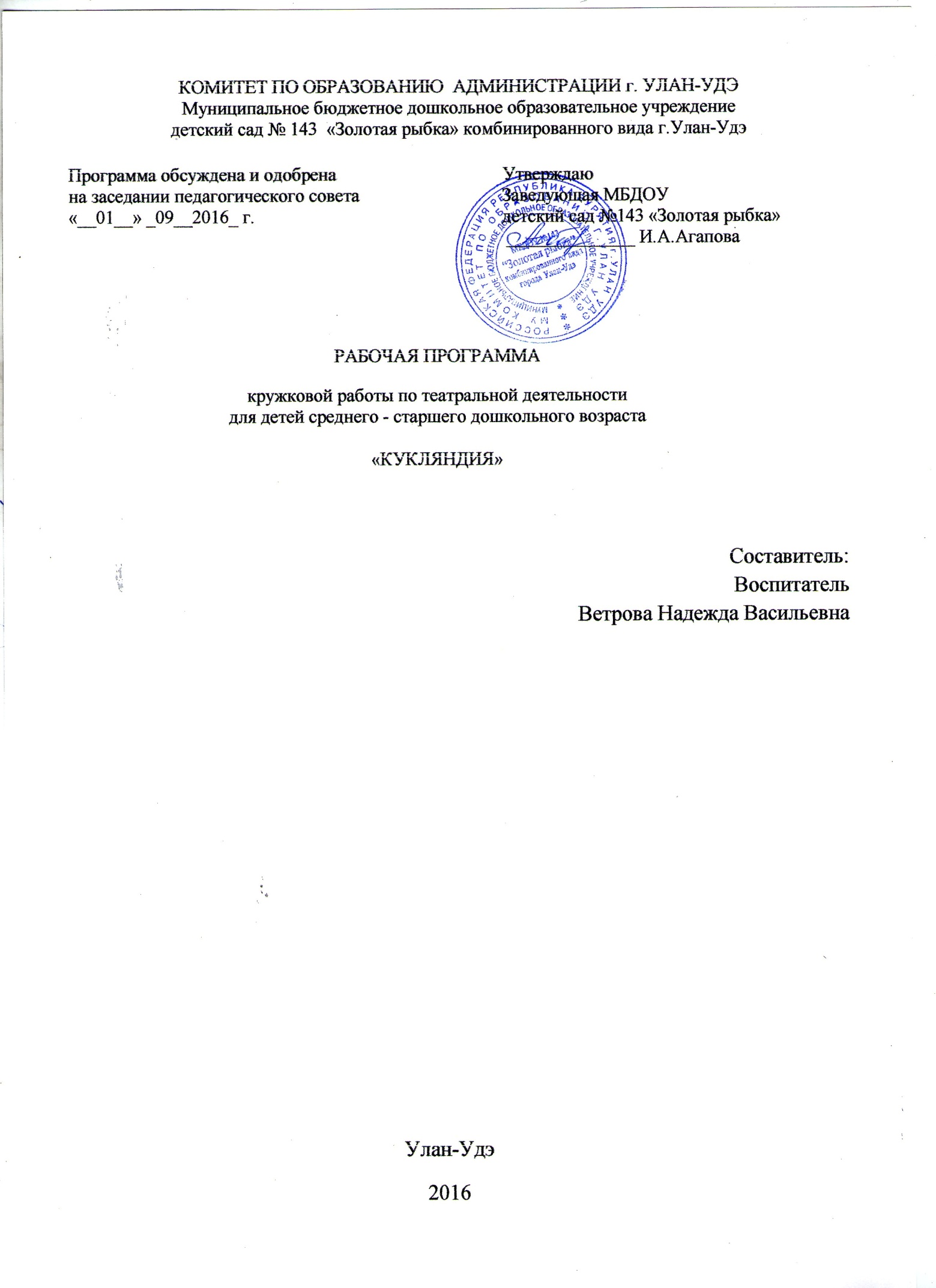 Структура программы Пояснительная записка-Характеристика программы ,её место и роль в образовательном процессе-Срок реализации-Форма проведения  занятий-Цели и задачи программы-Структура программы-Методы обучения-Описание материально-технических условий реализацииII. Содержание программы-Учебно-тематический план-Годовые требованияIII. Требования к уровню подготовки детей-Требования к уровню подготовки на различных этапах обученияIV. Формы и методы контроля, система оценок-Аттестация: цели, виды, форма, содержание;-Критерии оценкиV. Методическое обеспечениеVI. Список литературы и средств обучения-Список рекомендуемой методической литературы-Рекомендуемые Интернет-ресурсыI. Пояснительная запискаХарактеристика программы «Кукляндия» её место и роль в образовательном процессеПрограмма «Кукляндия» разработана на основе «Рекомендаций по организации образовательной и методической деятельности при реализации общеразвивающих программ в области искусств», направленных письмом Министерства культуры Российской Федерации от 21.11.2013 №191-01-39/06-ГИ.Содержание программы «Кукляндия» направлено:на формирование у детей эстетических взглядов, нравственных установок и потребности общения с духовными ценностями, произведениями искусства;на воспитание творческой самодеятельности, а также на приобретение детьми начальных художественно-творческих умений и навыков.Программа рассчитана на обучение детей в возрасте от 3-6 лет.Программа «Кукляндия» составлена с учетом возрастных особенностей детей и возможностей игровых методов обучения, а именно:-игры являются одним из способов постижения мира, а также адаптации ребёнка в социальной среде;-игровая методика обучения способствует развитию у детей воображения, внимания, памяти;-игры направлены на воспитание коммуникативной культуры, эффективного развития речи и творческих способностей, они способствуют развитию у детей познавательных интересов;-театральные игры обладают огромным потенциалом по раскрепощению, творческому преобразованию и раскрытию личности.В игре ребёнок испытывает радость общения, открывает в себе новые возможности.Срок реализации Срок освоения программы «Кукляндия» составляет 3 года. Продолжительность учебных занятий – 34 недели.Форма проведения занятийЗанятия проводятся в микрогруппах (от 4 до 10 человек).Цели и задачиЦель: развитие творческих способностей детей в процессе формирования культуры личности через театральное искусство.Задачи:Воспитание социально-адаптированной личности к внешнему миру через внутренний мир;Эстетическое сознание;Развитие мышления за счёт расширения и обогащения эмоционального мира ребёнка;Развитие фантазии;Развитие внимания;Развитие чувства ритма;Формирование эмоционально-осознанного восприятия музыки;Приобщение ребёнка к художественной деятельности через собственное творчество.Содержание театрального обучения включает в себя:просмотр кукольных спектаклей и беседы по ним;игры драматизации ;разыгрывание разнообразных сказок и инсценировок;упражнения по формированию выразительности исполнения (вербальной и невербальной);упражнение по социально-эмоциональному развитию детей.Методы обученияДля достижения поставленной цели и реализации задач программы используются следующие методы обучения:практические:–игры, тренинги как комплекс упражнений, целью которых является приобретение и закрепление определенных навыков;–творческие задания: (рисунки), сценические (этюды, мини спектакли);наглядные:-просмотр видиозаписей, мультиков, выступления детейрепродуктивные:-участие в концертах, спектаклях, конкурсах, развлечениях, на праздниках, досугах как перед детьми ДОУ, так и перед родителями.проблемные:-создание проблемных ситуаций и поиска различных способов решения задачи.Описание материально-технических условий реализации программыСредства, необходимые для реализации программы:Дидактические:-наглядные и учебно-методические пособия; (все виды театра, набор художественной литературы, бутафория, ширма и т.д.)-методические рекомендации;Материально-технические-сценическая площадка с наличием звуковой и световой аппаратуры; (подиум, оформление дизайна)-куклы (штоковые, перчаточные, би-ба-бо, платковые, пальчиковые, настольные и т.д., согласно тематическому плану);-спортивный инвентарь (маты, обручи, скакалки, мячи);-ИКТ (компьютер, микрофон, видиотека);-спортивная форма, желательно однотонного цвета; удобная, нескользкая обувь в целях обеспечения техники безопасности на занятиях и свободы движения в процессе занятий;-помещение для хранения реквизита и бутафории;-библиотечный фонд.Содержание                                                             Учебно-тематический планВозраст детей 3-4 года (либо начинающие)Базовые задачи: развитие воображения и фантазии, а также внимания, памяти, речи, выразительной мимики и пантомимики в коммуникативных играх, упражнениях, этюдах, сценках.Задачи специальные (дополнительные):§ подведение детей к пониманию театральной игры как представления для зрителя;§ знакомство с различными театральными куклами (настольными, пальчиковыми, прыгунками, штоковыми и др.) и их заменителями (атрибутами) и освоение элементарных действий с ними. Подведение детей к пониманию того, что в качестве куклы может быть любой предмет;§ освоение основных театральных действий: выход на сцену, представление, поклон и уход.Возраст детей 4-5 летБазовые задачи: развитие речи, освоение новых слов и понятий из театрального словаря, воображения и фантазии, а также внимания, памяти, выразительности мимики и пантомимики в коммуникативных играх, упражнениях, этюдах, сценках.Специальные (дополнительные) задачи:§ знакомство с новым видом кукол и освоение действий с ним;§ формирование культуры поведения на сцене (взаимодействие с партнером, техника управления куклой, развитие чувства пространства сцены);§ совершенствование навыков кукловождения;§ освоение элементарных средств выразительности образа (речь, пластика, мимика);§ развитие способности к импровизации;§ расширение словаря – освоение следующих названий и понятий из театрального словаря: сцена, авансцена, середина и края сцены, середина и края авансцены, декорации, атрибуты, роль, актер, актриса;§ знакомство с театральными жанрами и разными видами театра: «Кукольный театр», «Театр юных зрителей», «Театр оперы и балета», «Цирк», «Драматический театр».Возраст детей 5-6 летБазовые задачи: те же, обратить внимание на развитие произвольного поведения, а так же связной речи, звуковой культуры речи, координации движений.Специальные (дополнительные) задачи:-развитие осознанного отношения к исполнению роли в кукольном представлении (исполняются не только короткие сценки, но уже и авторские, народные, импровизированные сказки);-совершенствование навыков кукловождения;-развитие выразительности речи, мимики и пластики;-продолжение работы по формированию культуры поведения на сцене;- развитие творческих способностей детей;-расширение словаря и понятий;-кукольный театр, драматический театр, музыкальный театр, цирк;-режиссер, актер, спектакль, роль;-зрительный зал: партер, балкон, ряды, ложа, откидные места, аншлаг;-театральное фойе, его назначение и оформление;Требования к уровню подготовки дошкольниковТребования к уровню подготовки на различных этапах обученияДанный раздел содержит перечень знаний, умений и навыков, приобретение которых обеспечивает программа «Кукляндия»:Для детей 3-4 лет.К концу года ребенок должен уметь:манипулировать варежковой, штоковой куклой, куклой-прыгунком, куклой из настольного и пальчикового театра: обладать хорошей подвижностью и гибкостью рук, главным образом кистей и пальцев;плавно, выразительно и четко говорить;фантазировать, импровизировать;основные театральные действия: выход на сцену, представление, поклон и уход.Для детей 4-5 лет.К концу года ребенок должен уметь:манипулировать варежковой, штоковой куклой, куклой-прыгунком, куклой из настольного и пальчикового театра, малыми штоковыми, варежковыми куклами, куклами-говорунчиками, платковыми куклами;использовать средства выразительности образа (речь, пластика, мимика);должен знать понятия из театрального словаря: сцена, середина и края сцены, декорации, атрибуты, роль, актер, актриса;жанры и разные виды театра: «Кукольный театр», «Театр юных зрителей», «Театр оперы и балета», «Цирк»Для детей 5-6 лет.К концу года ребенок должен уметь:манипулировать малыми штоковыми, варежковыми куклами, куклами-говорунчиками, платковыми куклами;перчаточными куклами, куклами марионетками и полумарионетками, куклами из театра теней;К концу года ребенок должен обладать:связной речью, звуковой культуры речи, координацией движений;К концу года ребенок должен знать понятия:кукольный театр, драматический театр, музыкальный театр, цирк;режиссер, актер, спектакль, роль;зрительный зал: партер, балкон, ряды, ложа, откидные места, аншлаг;театральное фойе, его назначение и оформление.Система оценокПрограмма предусматривает конечный результат в виде творческого отчета.Первый год обучения: небольшие этюды совместно с воспитателем (индивидуальные, групповые);Второй год обучения: самостоятельный показ сказки-импровизацииТретий год обучения: самостоятельный показ небольшого спектакля, литературной композиции по предложенному материалу;Воспитатель имеет возможность по своему усмотрению проводить промежуточные показы по разделам программы (текущий контроль);Итоговый результат проводится в форме публичного выступления.V. Методическое обеспечение программыМетодические рекомендации педагогическим работникамНа занятиях педагог своей главной задачей должен ставить не обучение актерскому ремеслу, а развитие у ребенка его творческих способностей (творческого мышления). Необходимо рассматривать каждого дошкольника как личность неповторимую и особенную с учетом его психофизических и возрастных возможностей.Создание ситуаций успеха на занятиях по программе является одним из основных методов эмоционального стимулирования ребенка и представляет собой специально созданные педагогом цепочки таких ситуаций, в которых ребенок добивается хороших результатов, что ведет к возникновению у него чувства уверенности в своих силах и «легкости» процесса обучения.Особенности возрастной психологии состоят в том, что ребенок 3-6 лет легче фантазирует на бытовые темы, основанные на их жизненном опыте. Поэтому для пробуждения первых навыков фантазирования необходимо давать темы, не далекие от бытовых условностей, сказочки-подражалочки, известные сказки для дошкольного возраста («Репка», «Заюшкина избушка»). То, что пробуждают перво-чувства, перво-ощущуния, перво-эмоцию, перво-взгляд, основанный на знакомом материале – жизненном опыте.Педагогу не стоит «жонглировать» теоретическими выкладками и изысками, анализировать с учащимися сам процесс игры и игровых технологий. Ребенку необходимо вовлечь в процесс поиска решения на поставленную задачу.Путь открытий интереснее утилитарной необходимости самих результатов поиска. Они скажутся значительно позже. Сам процесс игры должен доставлять радость. И в то же время ребенок должен осознавать важность и значимость творческого процесса, не превращая его в баловство или «длинную переменку».VI. Список литературы и интернет-ресурсовАртемова Л.В. Театрализованные игры дошкольников.- М., 1991.Баряева Л, Вечканова И, Загребаева Е, Баскина Ю.В. Методика диагностики родительского отношения. – М., 1992.Божович Л.И., Бойкова С.В. Как развить навыки общения ребенка: Метод. Рекомендации. – СПб., 1995.Бочкарева Л, Вечканова И, Загребаева Е, Зарин А. Театрализованные игры – занятия: Учеб.-мотод. Пособие. – СПб.: Изд-во «Союз», 2001.Выготский Л.С. Воображение и творчество в детском возрасте. – СПб.: Изд-во «Союз», 1997.Дружинин В. Психология семьи. – М., 1998.Елкина М, Ялмова Э. Путешествие в мир театра. – М.: ОЛМА-ПРЕСС Гранд, 2002 – 224 с. (Сер. «Путешествие в мир»).Караманенко Т.Н. Кукольный театр в детском саду. – М., 1960.Сорокина Н.Ф. Играем в кукольный театр. – М.: Изд-во «Аркти», 2001.Театральная энциклопедия / под ред. П.Маркова. – М., 1963. – Т. 2,5Зачепицкий Р.А., Яковлева Е.К. Роль неправильного воспитания в происхождении неврозов. – М., 1960.Изард К.Е. Эмоции человека. – М., 1980.Ковалев Г.А. О возможностях «активной» коррекции межличностных отношений. Семья и формирование личности. – М., 1981.Кряжева Н.Л. Развитие эмоционального мира детей. – Ярославль, 1997.Макшанов С.И., Хрящева Н.Ю., Сидоренко Е.В. Психогимнастика в тренинге. – С-Пб, 1993.Мишина Т.М. Семейные конфликты и семейная психотерапия. – Л., 1983.Спиваковская А.С. Психотерапия: игра, детство, семья. – М., 2000.Чистякова М.И. Психогимнастика. – М., 1995.Виды театраТема занятийНастольный театр (театр игрушки)Показ педагогом небольших представлений по сказкам: русские-народные сказки «Теремок», «Колобок», «Под грибом» В.Сутеева, показы импровизации.Игры-импровизации с куклами, манипулирование настольной куклой под музыкальное сопровождение.Упражнения «Игрушки-озорники»,  «Кукла, кукла, походи», игра-импровизация «Сказки на полу», игры с использованием настольной ширмы, сцены из различных кукол: настольного, пальчикового театра, прыгунков, верховых кукол.Привлечение детей к самостоятельному кукловождению – «Концерт кукол».Пальчиковый театрПоказ педагогом небольших представлений по сказкам: русская-народная сказка «Заюшкина избушка», «Утенок и цыпленок», по В.Сутееву. Обыгрывание небольших сказок вместе с педагогом. Побуждение детей произносить простейшие слова, фразы.Упражнения «Ай-яй-яй», «Иди сюда», «Приехала бабушка», «День рождения пальчика», «Здравствуй кукла, как дела?»Игры: «Живые пальчики», «Выступление «пальчиков артистов», «Куколки на ширме», игры-импровизации.Обыгрывание стихотворений А.Барто «Зайка», «Лошадка», «Слон» и др. Куклы-прыгункиПоказ педагогом импровизированной сценки «Зайка-трусишка».Упражнения: «Мячик-попрыгунчик», «Погуляй с моей игрушкой».Импровизированные выступления: «Веселый платочек», «Прыгунки на сцене», освоение пространства подиума.«Концерт кукол». Обыгрывание стихотворений, соответствующих возрастным возможностям детей. Упражнения на дыхание: «Бабочки летают», «Ветер дует на листочки», тренинг «Загадочные сны»: «Тихий сон», «Добрый сон».Варежковые куклыЗнакомство с варежковыми куклами.Упражнения: «Рыбки-подружки», «В гости к Мане»Игра-сценка «Котик-Коток». Совместная игра педагога с детьми под музыкальное сопровождение.ВыступлениеШтоковые куклыПредставление «Петушок», Тренинг-игра «Тихий сон».Упражнения И.Галянт «Скачите палочки», «Ножки». Тренинг-игра «Чуткий сон».Сказка-импровизация. Тренинг-игра «Добрый сон».Выступление кукол – сценки «Мышка», «Утенок и цыпленок» по В.Сутееву. Куклы-ложки. Разыгрывание сказки (по выбору педагога), соответствующей возрастным возможностям детей.Игры с бусами «Дорожка», «Улитка». Сказка-игра.Упражнение с атрибутами «Погуляем-потанцуем».Выступление кукол – сценка «Петушок».Импровизированные монологи и диалоги с куклами. Привлечение детей к танцевально-творческой деятельности с атрибутами под музыкальное сопровождение. Подражание походкам, манерам животных.Упражнения на дыхание. Пособия: тучки с дождиком, рыбки в аквариуме. Импровизированные действия на подиуме.Подражание походкам и манерам животных под музыкальное сопровождение. Работа над выразительным исполнением текста для будущей театральной постановки.Театр масок: дети выбирают маску любого сказочного героя и разыгрывают сказку. (педагог выступает в роли рассказчика) импровизация.Упражнение на дыхание. Драматизирование ранее разученных сценок на сцене (с элементами костюмирования).Инсценирование сказки «Репка». Упражнения на дыхание.Инсценирование сказки «Заюшкина избушка».Разыгрывание диалогов на сцене с элементами костюмов и декорациями. Примерка костюмов, минимальное нанесение грима.Соединение сценок в единое целое и выступление для родителей. «Натюрморт».Просмотр спектаклей, показанных детьми старших групп.Виды театраТема занятийПоказ детьми импровизированного кукольного концерта друг для друга. Дети самостоятельно выбирают любые виды кукол, которые они могут водить. Под музыку разного характера куклы действуют «Кукольный карнавал».Игра на развитие умений изображать движениями кукол походки животных «Сказки на полу».Варежковые куклыУпражнения по произведениям А.Барто, Сутеева и др.Куклы-висункиЗнакомство детей с новыми куклами-висунками (медузы, крабики, осьминожки), а также штоковыми рыбками. Упражнения под музыку с лентами («водоросли»). Упражнение «Мячик-попрыгунчик».Варежковые куклыИгра-сценка с добавлением новых ролей.Куклы-прыгункиПривлечение детей к показу кукольных сценок с использованием ранее полученных навыков. Сценки: «На полянке», «Козленок» и др. по выбору.Платковые куклыЗнакомство с новыми куклами.Упражнение «Бабочка», «Алые цветочки».Театрализованная игра «Летел мотылек», «Большая и маленькая птичка»Выступление детей: сценка «Цветы и бабочки».Индивидуальные композиции детей на сцене под музыку.Тренинг «Загадочные сны»: «Тихий сон», «Добрый сон», «Крепкий сон», «Разноцветные сны».Пальчиковый театрИмпровизация монологов, диалогов, сценок или маленьких сказок, соответствующих возрастным особенностям детей или для будущего спектакля.Варежковые куклы-говорунчикиЗнакомство с куклами – представление по выбору.Упражнение «Змейка», «Кто кого обидел первый?», «Смешная рожица», «Как тебя зовут?».Концерт-импровизация «Куклы на ширме», игра «Сказка-импровизация».Маленькое театрализованное представление на основе маленьких стихотворений и сценок, например: «Кто я», «Кто тебя обидел первый», «Кто спешит к столу присесть».Сказка «Теремок».Формирование навыков кукловождения, манипуляции с верховыми куклами.Малые штоковые куклыУпражнение «Стуколка», «Червячки» (на ширме).Разыгрывание простейших сказок и диалогов. Сказки «Репка», «Колобок», и т.д.Упражнения: «Волки», «Пчела», «Комар».Игры с бусами «Узоры», «Рисуем бусами» (дорожка, улитка, птичка).Упражнение «Посидим, послушаем».Игры-импровизации с атрибутами под музыкальное сопровождение: «Пьем чай», «У бабушки в деревне», «Дождик», «Разноцветные облака».Подражание походкам и манерам животных (под музыку), освоение текста для будущей театральной постановки.Сказка-игра.Драматизация диалогов на сцене с элементами костюмов и декорациями.Инсценирование сказок, сценок, разученных ранее.Самостоятельное исполнение ролей в играх-драматизациях (воспитатель выполняет роль рассказчика).Театрализованная инсценировка для родителейВиды театраТема занятийПоказ детьми импровизированного кукольного концерта друг для друга. Дети самостоятельно выбирают любые виды кукол, которые они могут водить. Под музыку разного характера куклы двигаются на сцене. «Кукольный карнавал».Игры и упражнения на развитие внимания: «Посидим, послушаем», «Переглядки». Выступление кукол-прыгунков со стихами и диалогами (по выбору).Пальчиковые куклыУпражнения с пальчиковыми куклами: пальчиковая гимнастика, игры «Эхо», «Качаем малыша».Инсценировка сказки «Лиса и заяц».Варежковые куклыУпражнение «Змейки», «Давайте делать как я»Упражнения с варежковыми кукламиРазыгрывание знакомой сказки на ширме («Теремок»).Штоковые куклыУпражнение «Матрешки», игра «Прятки»Упражнение  «Муха», «Полет Бабы Яги»Разучивание хоровода «Березка», упражнение  «Пчела».Перчаточные куклыЗнакомство с куклами. Упражнение «За грибами», «Облако и птичка», «Необычные существа»Показ детьми сценки «В сказочной стране» другим детям.Куклы марионетки и полумарионеткиЗнакомство со строением , действием с нимиУпражнение «Оживи куклу», «Погуляй с моей куклой», «Давай познакомимся»Демонстрация манипуляций с марионетками (педагогом). «Танец мишки с Машей»Номер для выступления «Колобок на новый лад»Упражнения «Марионетки», «Веселые башмачки», «Морское дно».Театр тенейУпражнение «Живые картинки», «Чуткий сон», упражнение на дыхание «Пьем чай», «Игра с шарами»Упражнение «Комар», «Крепкий сон». «Многоэтажный дом»Упражнение «Пчела», словесная игра «К бабушке в деревню»Словесная игра «Ипподром», речевые упражнения, скороговоркиУпражнение на импровизацию на сцене под музыку – «Я в образе»Упражнение-игра «Кинопленка» (совместное сочинение)Театрализованное представление на основе импровизированной сказки (педагог-расказчик)Драматизация сценок, разученных ранее с куклами. Выступление детей.